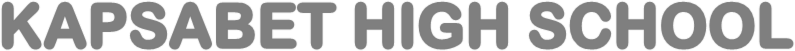 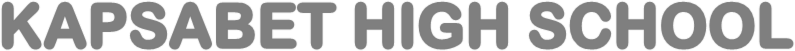 MOCK 2023PHYSICS PAPER 3PRACTICAL CONFIDENTIALPlease provide the following for the physics practical paper.QUESTION 12 dry cellsA cell holderA switchAn ammeter (with a scale range of 0-1A)Six connecting wiresWire mounted on the metre rule labelled X (SWG 28 or 0.37mm in diameter)A micrometer screw gauge (to be shared)A VoltmeterQUESTION 2a metre ruleknife edge raised at least 20 cm above benchone 50 g mass and one 100 g massa beaker or any container2 pieces of thread (around 15 cm each)some water in a beakerLiquid L in a beaker (Paraffin)Some tissue paper.A triangular glass prismA piece of soft boardFour optical pinsFour office pinsA sheet of plain paper